ВОКАЛИЗмузыка С.Рахманинова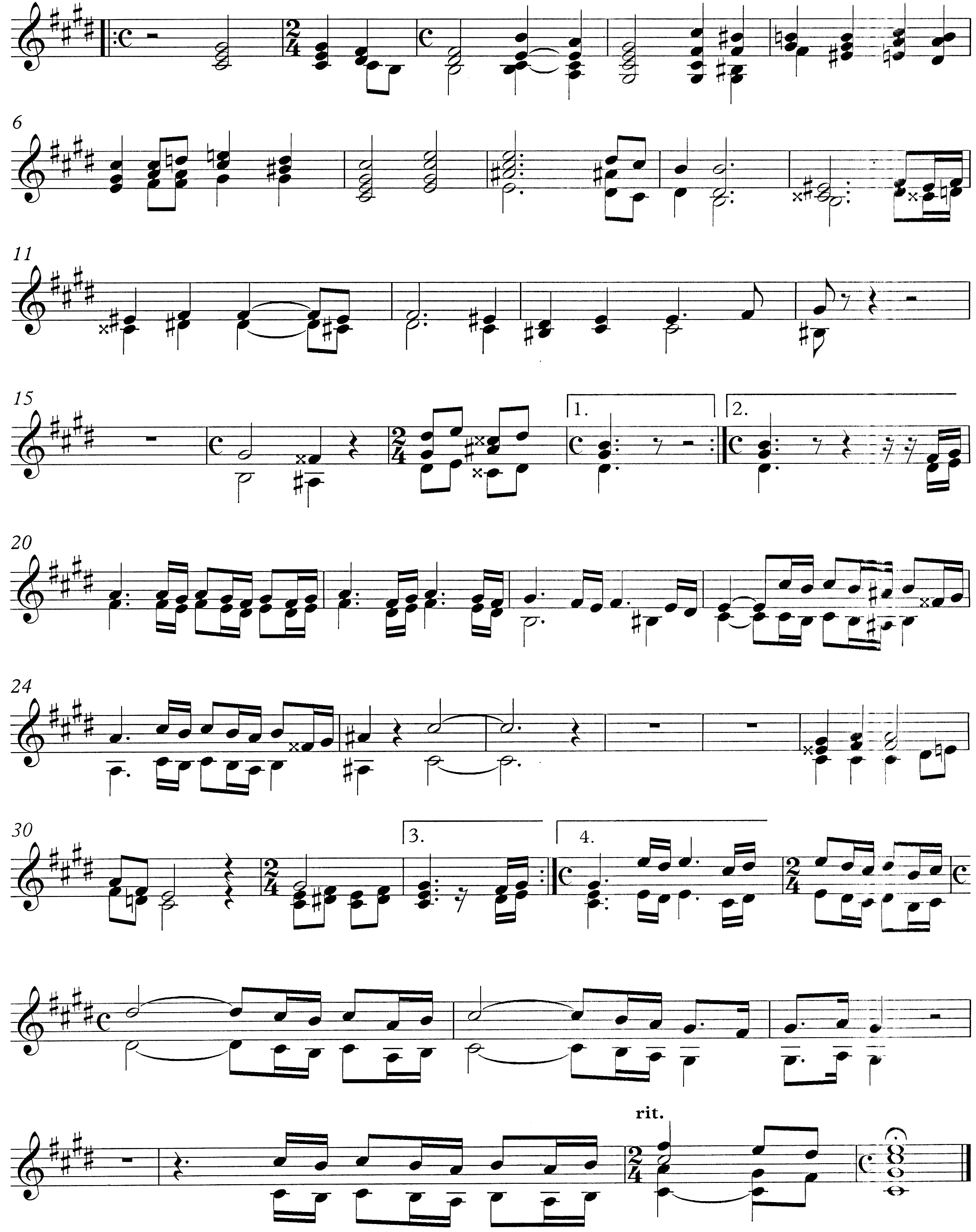 